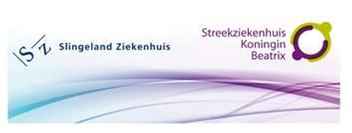 Vacaturenummer: SKB-1219/in- en externWij zijn op zoek naar een gedrevenmanager zorg- en informatietechnologie(36 uur per week)Het Streekziekenhuis Koningin Beatrix (SKB) in Winterswijk en het Slingeland Ziekenhuis (SZ) in Doetinchem zijn sinds 2017 bestuurlijk gefuseerd. Santiz is de overkoepelende organisatie, met als gezamenlijke ambitie ‘een vitale Achterhoek’. Santiz staat voor een groep professionals in de zorg, die zich iedere dag samen inzetten voor positieve gezondheid en zorg met menselijke maat. Santiz beschikt over ruim 500 bedden, ruim 2000 fte medewerkers en bijna 170 fte medisch specialisten. Wat ga je doen?Je geeft leiding aan het organisatieonderdeel Zorg- en Informatietechnologie binnen de locatie SKB Winterswijk, je stuurt teammanagers en seniormedewerkers aan. Je draagt zorg voor een effectieve en efficiënte bedrijfsvoering binnen de locatie SKB en bent verantwoordelijk voor het locale beleid rondom zorgtechnologie en ICT. Voor de gehele fusieorganisatie Santiz ben je locatie overstijgend verantwoordelijk voor het thema zorgtechnologie (strategie/beleid medische technologie, integratie en toezicht op convenant VMT) en het strategische programma Innovatie. Je hebt nauwe afstemming met de manager Zorg- en informatietechnologie van de locatie SZ, die Santiz breed verantwoordelijk is voor de strategie op het thema ICT en technologie binnen het programma Nieuwbouw SZ. Integratie van de afdelingen en samenvoeging van de systemen van beide locaties is een van de opdrachten. Je participeert in het managementteam SKB en ontvangt hiërarchisch leiding van de bestuurder. Wat vragen wij van jou?Je bent een inhoudsdeskundige manager (of hebt ambitie om je te ontwikkelen tot manager) met de nodige werkervaring en een opleidingsachtergrond in Biomedische Technologie / Qualified Medical Engineering / Clinical Engineering / Technische Geneeskunde. Je staat stevig in je schoenen, je bent bedreven in project- en verandermanagement en je neemt daarin graag de leiding. Je bent een deskundige collega die graag samenwerkt met alle disciplines en professionals binnen ons ziekenhuis. Je maakt de verbinding naar de praktijk, bent toegankelijk, een gelijkwaardige gesprekspartner voor het management, de medisch specialisten en andere zorgprofessionals. Je kunt overtuigen, maar staat ook open voor de mening van anderen. Bij indiensttreding vragen we je een Verklaring Omtrent Gedrag (VOG) te overleggen.Wat bieden wij jou?Een uitdagende, zelfstandige en afwisselende functie binnen een informele organisatie en een dynamische omgeving. De CAO Ziekenhuizen is van toepassing. De functie is ingeschaald in FWG 75 voor de manager met de juiste bagage. Wil je je ontwikkelen naar dit niveau, ook dan gaan we graag met je in gesprek!  Binnen het SKB gelden uitstekende secundaire arbeidsvoorwaarden, waaronder een studiekostenregeling, “modern belonen” en een prima pensioenregeling. Na volledige integratie van de afdelingen Zorg- en Informatietechnologie is voor deze nieuwe manager toekomstperspectief in de fusieorganisatie Santiz beoogd. Wil je meer informatie?Wil je graag meer weten? Bel dan met Astrid Jurgens, senior P&O adviseur SKB op telefoonnummer 0543-544 231.Wil je reageren?Ben je enthousiast geworden en wil je graag solliciteren? Reageer dan voor 13 november 2017 via https://www.skbwinterswijk.nl/vacatures 